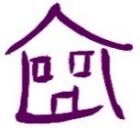 DIGARTREF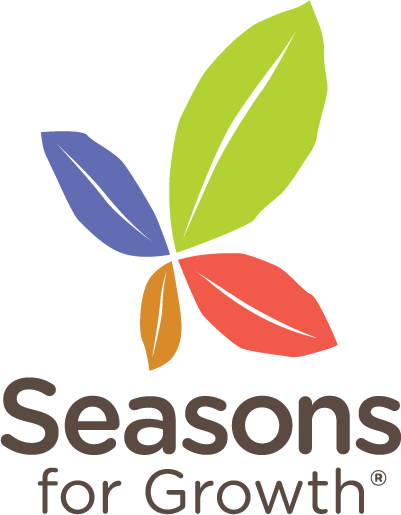 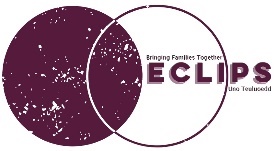 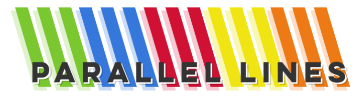 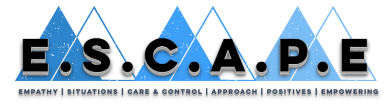 Please give the full details of all agencies currently involved with the client/family:Digartref accepts referrals to our services, and ensures no person receives less favourable treatment on the grounds of gender, sexual orientation, disability, race, religious belief, age or any other grounds.Please e-mail this referral to:  mediation@digartref.co.ukOr post to: Digartref, Unit 3, Enterprise Centre, Holyhead, Anglesey LL65 2HYIf you have any enquiries, please call us on: 01407 761653WORKSHOP Referral FormREFERRING AGENCY DETAILSREFERRING AGENCY DETAILSREFERRING AGENCY DETAILSREFERRING AGENCY DETAILSName of ReferrerName of AgencyAddress of AgencyTelephone NumberMobile NumberEmail AddressDate of ReferralWORKSHOPWORKSHOPPlease select which workshop(s) you are referring for:-Please select which workshop(s) you are referring for:- ECLIPS (Parents of 3 – 10 year olds) ESCAPE (Parents of 10 – 16 year olds) Seasons For Growth Adult Parallel Lines (Young People 10 – 16 years old) Seasons For Growth Young People (13 – 17 year olds)LEAD CLIENT DETAILSLEAD CLIENT DETAILSLEAD CLIENT DETAILSLEAD CLIENT DETAILSTitle Mr      Mrs      Miss      Ms      Other: ________ Mr      Mrs      Miss      Ms      Other: ________ Mr      Mrs      Miss      Ms      Other: ________Full NameDate of BirthAddressPostcodeMobile NumberLandline NumberEmail AddressPreferred Method of Contact  Call  Text  Letter  Email Preferred Language Welsh   English    Other __________Form of Transport Car     Bus     Train    Transport provided by a relative/friend Car     Bus     Train    Transport provided by a relative/friend Car     Bus     Train    Transport provided by a relative/friendOTHER CLIENT PERSONAL DETAILS(please include the details of any other relevant individuals you are referring)OTHER CLIENT PERSONAL DETAILS(please include the details of any other relevant individuals you are referring)OTHER CLIENT PERSONAL DETAILS(please include the details of any other relevant individuals you are referring)OTHER CLIENT PERSONAL DETAILS(please include the details of any other relevant individuals you are referring)Contact DetailsContact DetailsContact DetailsContact DetailsTitle Mr      Mrs      Miss      Ms      Other: ________ Mr      Mrs      Miss      Ms      Other: ________ Mr      Mrs      Miss      Ms      Other: ________Full NameDate of BirthRelation to Lead ClientAddressPostcodeTelephone NumberEmail AddressPreferred Method of Contact  Call        Text Letter     Email Preferred Language Welsh   English   Other: _________Contact DetailsContact DetailsContact DetailsContact DetailsTitle Mr      Mrs      Miss      Ms      Other: ________ Mr      Mrs      Miss      Ms      Other: ________ Mr      Mrs      Miss      Ms      Other: ________Full NameDate of BirthRelation to Lead ClientAddressPostcodeTelephone NumberEmail AddressPreferred Method of Contact  Call        Text Letter     Email Preferred Language Welsh   English   Other: _________Contact DetailsContact DetailsContact DetailsContact DetailsTitle Mr      Mrs      Miss      Ms      Other: ________ Mr      Mrs      Miss      Ms      Other: ________ Mr      Mrs      Miss      Ms      Other: ________Full NameDate of BirthRelation to Lead ClientAddressPostcodeTelephone NumberEmail AddressPreferred Method of Contact  Call        Text Letter     Email Preferred Language Welsh    English    Other ________Other Significant Family Members(within household, and/or who are significant to the family)Other Significant Family Members(within household, and/or who are significant to the family)Other Significant Family Members(within household, and/or who are significant to the family)Other Significant Family Members(within household, and/or who are significant to the family)Other Significant Family Members(within household, and/or who are significant to the family)NameD.O.BRelationshipTelephone No.AddressREASON FOR REFERRALBrief outline/background of the support the referred family have previously received or currently receiving: (Examples: Agencies such as Local Authorities, TAF, YJS, CAHMS, Housing etc.)What are the outcomes you/the family would like to achieve through attending our Workshop(s)? (Please state clearly which workshop each named client is referred for and the individual outcomes you would like to achieve as well as family outcomes, such as: Relationship, Understanding, Behaviour, Communication)OFFENDING BEHAVIOURHas any named person on this referral ever had any convictions, cautions or warnings? Yes (if yes, please specify below)                              No                                   UnknownName of Client:Offending Behaviour: Date Occurred: Triggers: Outcome: RISK ASSESSMENT(please tick the risks related to any named person on this referral)RISK ASSESSMENT(please tick the risks related to any named person on this referral)RISK ASSESSMENT(please tick the risks related to any named person on this referral)RISK ASSESSMENT(please tick the risks related to any named person on this referral)RiskLevel of Risk(if there are no risks, please tick “none”)TypeDetails(client name, triggers, dates, support) Abuse None Historical Current Risk Safety Plan Physical Sexual Verbal Other: ________ Subsance Misuse None Historical Current Risk Safety Plan Drugs Alcohol Other: ________ Self-Harm / Suicidal Thoughts None Historical Current Risk Safety Plan Overdose Cutting Thoughts OnlyOther:  _______RiskLevel of RiskDiagnosisPrescribed Medication Mental Health(Examples: Depression, Anxiety, Personality Disorder, PTSD) Low Stable High Safety Plan Yes        No Not Known Medical Condition(Examples: Diabetes, Asthma, Heart Condition, ADHD) Low Stable High Safety PlanYes         No Not KnownRiskLevel of RiskDetails of Risk(please note client name and give details of the risk)Details of Risk(please note client name and give details of the risk) Isolation None Historical Current Risk Safety Plan Sexual Exploitation None Historical Current Risk Safety Plan Financial Exploitation None Historical Current Risk Safety Plan Arson None Historical Current Risk Safety PlanRISK TO STAFF / OTHERS(please tick the risks related to any named person on this referral)RISK TO STAFF / OTHERS(please tick the risks related to any named person on this referral)RISK TO STAFF / OTHERS(please tick the risks related to any named person on this referral)RISK TO STAFF / OTHERS(please tick the risks related to any named person on this referral)RiskLevel of RiskTypeDetails(please note client name, triggers and safety plan) Abuse None Needs Awareness Risk Plan Very Serious Physical Sexual Verbal Other: __________ Assault None Needs Awareness Risk Plan Very Serious Physical Sexual Other: __________RiskLevel of RiskDetails of Risk(please note client name and give details of the risk)Details of Risk(please note client name and give details of the risk) Mood Swings None Needs Awareness Risk Plan Very Serious Infectious Disease None Needs Awareness Risk Plan Very Serious Working in Groups None Needs Awareness Risk Plan Very Serious Risk to Children None Needs Awareness Risk Plan Very Serious Risk to Sharps None Needs Awareness Risk Plan Very Serious Risk of Arson None Needs Awareness Risk Plan Very SeriousDETAILS OF OTHER AGENCIES INVOLVEDName of OrganisationContact NameAddress Contact Number EmailSigned by Referral Agency:Print Name:  Date:Client Signature (if possible):Print Name:  Date: